How to Make a Scale Drawing of a RoomMeasure the length of the longest wall.  A tape measure would be best, but you can also use a yard stick to take the measurements. I like to use feet as my unit of measure, but you could use any unit of measure you like.Create a scale that will allow your scale drawing to fit onto your graph paper.  For example, if the longest wall of your room is 25 feet, and your graph paper is more than 25 squares long, you could use this scale:  1 unit : 1 foot.  Measure the length of the other walls and convert these measurements to your scale.Measure the length of each door and window opening and convert these measurements to your scale. Measure the pieces of furniture in the room and convert the measurements to your scale.Draw the walls on your graph paper, and then add the location of any windows and doors.  Add the furniture to the scale drawing in the proper location.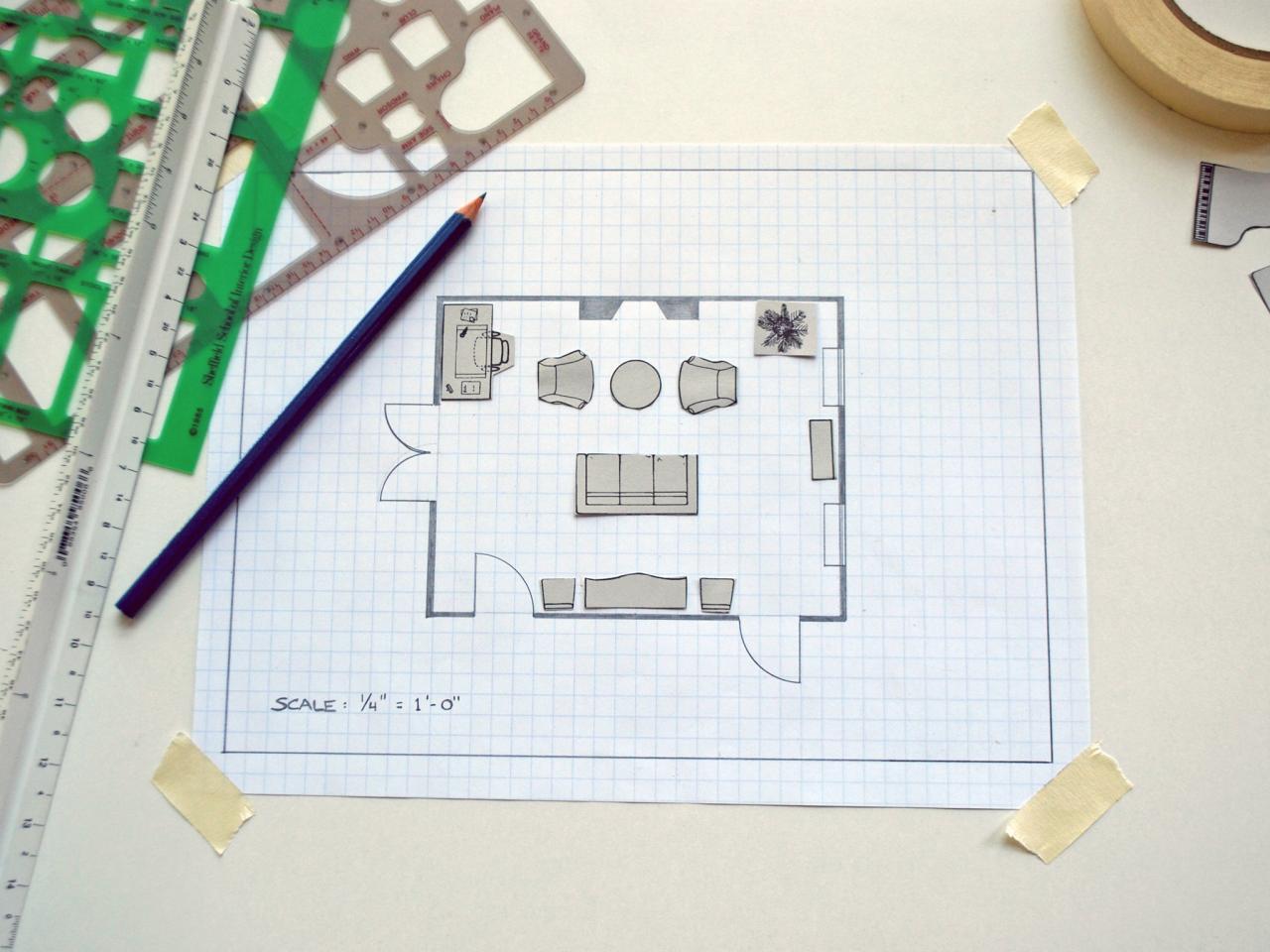 